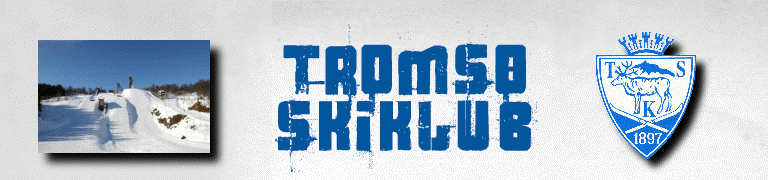 Årsmelding Tromsø Skiklub Hopp,  april 2017 - mars 2018 
(Utkast til årsmøtet 20.03.2018.)
Etter siste årsmøte den 29.03.2017 har styret bestått av: Karolin Angelsen, (leder), Magnar Osnes (nestleder) og styremedlemmene Andreas Bjørkli-Eriksen (kasserer),  Magne Pettersen, Stein Johannessen og møtende varamedlem Bittan Sandell (sportslig, kontakt mot rennutvalg og skikrets). Styret har avholdt 8 formelle styremøter.  Kjetil Elvevold har som tidligere bistått med medlemsregister og innkreving av kontingent. 1. Sportslige aktiviteter Sommersamlinger 2017: Antall deltakere fra Tromsø Skiklub:
Skiforbundets storsamling i Midtstua i uke 26: 1 deltaker. 				  Hedmarkshopp sin samling i Ørnskiøldsvik uke 31: 3 deltakere. 		        Trønderhoppskolen uke 32: 1 deltaker.   						               Troms Skikrets arrangerte treningssamling i Trondheim i september med 6 deltakere, 4 fra TSK.Innetrening: 
Vi fikk tildelt treningstid i gymsalen på Borgtun skole denne sesongen, med trening litt tidligere på kvelden med tanke på de yngste. Dessverre ble treningene avsluttet tidlig på høsten pga for få deltakere og trenere. Vi fikk heller ikke tilgang til nødvendig treningsutstyr på Borgtun.Vinteraktiviteter: 
Det var snø i Grønnåsen til langt ut i april, men pga heiswiren som røk i midten av mars ble det lite/ingen aktivitet i de 3 største bakkene etter dette. I K12 kunne man tøye sesongen lenge.Denne vinteren kom snøen forholdsvis tidlig, omtrent samtidig som vi avsluttet arbeidet med de 2 nye småbakkene i november. Dessverre kom det ikke nok snø til å åpne de største bakkene før i januar/februar. Dette gjenspeiler seg i registrert bruk av heisen: 23 dager fram til 15/3. Det har vært svært stabil vinter etter jul med unntak av noen dagers mildvær som forårsaket mye hard snø/is i februar og mars. Det har vært stor aktivitet i de nye småbakkene med hoppskole på tirsdagene og trening andre dager. 3 hoppere har vært aktive i K70 fra medio februar. 6-7 aktive hoppere i K45. I K30 har antallet hoppere økt betydelig i løpet av vinteren etter som flere hoppskoleutøvere har kommet over fra K15. I tillegg til Trond Varsi og Hugo Forfang har Simen Øien og Tord Markussen Hammer bidratt mye som trenere. Som tidligere har det vært faste treningsdager i hoppanlegget på tirsdag og torsdag. Troms Skikrets arrangerte ny treningssamling i Trondheim 8.-11. mars med 8 deltakere, 7 fra TSK. Det ble hoppet i rekruttanlegget og K120 og deltatt i renn.Hopprenn:
NNM Mosjøen 01/04-2017:		 	Ingen deltakere fra TSK  				          Hopprenn Harstad 06/01-2018:		Avlyst				                      Kretsrenn Øverbygd 27/01-18:		5 deltakere fra TSK				                      Kretsrenn Tromsø 10/2-2018: 		Avlyst pga farlige forhold (is).                         Hovedlandsrennet Raufoss 03-04/03-2018: 	1 deltaker fra TSK.                                              Solan Gundersens vinterleker 2018, Alvdal: 	Ingen deltakere fra TSK.                             Høgåsrennet Trondheim 10-11/03 2018:  	7 deltakere fra TSK		                             NNM Mosjøen: 2018, 16-18/03-2018	?? deltakere fra TSK Hoppere i sør-norske hoppteam:                                                                                                    Fra høsten 2017 har klubben hatt sju hoppere i Trønderhopp; Johann André Forfang, Jonas Sandell, Espen Eriksen, August Elvevold, Andreas Varsi Breivik, Børge Hansen Utby og Simon Klingenberg Osnes. I NC har Jonas og Andreas hoppet i eliteklassen, de andre i  NC A, B og C. Jonas ble nr. 2 i NC elite 2016/17 og ligger an til å vinne i år. Han har også hoppet COC. Andreas er tatt ut til å hoppe FIS-cup.Johann André Forfang har vært fast på landslaget. Han har hatt en bedre sesong enn den forrige.  I WC har han én seier og ligger på 5. plass pr 13/3 etter 4 førsteplasser i laghopp og førsteplass individuelt i Willingen. Høydepunktene hittil er OL-sølv individuelt i normalbakke og OL-gull lag, historiens første OL-medaljer til en utøver fra Tromsø!!Hoppskolen, K6 og K12:                                                                                                             Hoppskolen er gjennomført med ca 20 deltakere og flere jenter enn tidligere. Hoppskolen startet 16. januar og vil pågå frem mot påske hvis forhold. Det har stort sett vært stabile vær/snøforhold denne vinteren. De fleste barna har i løpet av vinteren gått fra K6 over til K15. Mange fra hoppskolen har etter hvert prøvd K30. Gunnar Sander, Sverre Sander Stenseth, Simen Øien, Audun Elvevold og Åsa Florholmen Kjær har vært instruktører, støttet opp av Bjørn Are Christensen (administrativt). Bittan Sandell, Rune Falck, Laila Breivik samt flere hoppskole-foreldre har sørget for at det har vært kafé hver tirsdag. Også i år ble det arrangert hoppskole alle dager i vinterferien. En dag var det besøk av 20 barn fra den internasjonale skolen og en dag ble brukt til skileik. Gunnar har vært primus motor med Dag, Magne, Stein og Simen som instruktører i vinterferien. I vinterferien ble det også servert lunsj.									       Rekrutteringsaktiviteter:                                                                                                         Mobil K3 var i forrige sesong i bruk på Ekrehagen skole. Det viste seg på høsten at den var blitt  skadet i forbindelse med brøyting og måtte repareres før den ble brukt i Storgata i forbindelse med Frivillighetens dag den 2/9, og vakte som vanlig stor interesse der. Flere meldte seg på til årets hoppskole. Etterpå har K3 ligget lagret i Grønnåsen.                                                                              Vi deltok også i år med ski og instruktører på Vinterfesten på Charlottenlund.  		    ”Åpen  dag” har vært arrangert 2 ganger.   					                                  To bursdager er arrangert på klubbhuset med innlagt hopping i K6 og 12.   Dømming utenfor kretsen 
Nicolai Sebergsen har vært dommer i WC.			        Jørn Thomas Hansen har vært dommer i NC.	                        2. Anlegg: Anleggsutvalget har i praksis bestått av Gunnar Sander (leder), Magnar Osnes, Roger Pettersen, Andreas B. Eriksen og Magne Pettersen. Utvalget har hatt ett formelt møte og gjennomført flere befaringer i anlegget med eksterne konsulenter.
Vedlikehold:	Ny heiswire ble innkjøpt og montert av Stein med hjelpere.
Den tradisjonelle  ”stordugnaden”  ble annonsert til 23/5, men de vanlige aktivitetene med preparering og reparasjon av ski ble ikke utført pga få frammøtte. Også liten/ingen deltakelse på de senere tirsdagene før skoleferien. I august ble den gamle 12-meteren revet på dugnad. Årets ”slått” på sletta ble utført av innleid ATV med beitepusser.Oppgradering: Tippemiddelsøknaden for ny K6 og K15 ble innvilget i juni.  Med denne i bakhånd, kr. 300 000,- bevilget fra kommunen og lovnad på kr. 150 000,- fra Sparebanken NN ble arbeidet med nye småbakker satt i gang. Med utgangspunkt i den gamle K12 ble ny K15 og K6 stukket ut i terrenget 1:1 med akser, lengder, bredder, høyder og fall. 28. august starta arbeidet med bygging av nye bakker. Grav & Spreng AS leverte overskuddsmasser gratis til Grønnåsen, i alt ble det i løpet av høsten levert ca 2500 kubikkmeter! Mye ble lagret på parkeringsplassen med tanke på senere prosjekter (ny K30).  Alf Isaksen AS ble innleid som maskinentrepenør. Ved hjelp av 2 gravemaskiner, hjullaster og dumper ble masser flyttet ned i anlegget for oppbygging av terrenget og nye profiler. I løpet av de to første dagene var profilen til nytt ovarenn i K15 bygget opp. Etter utallige forespørsler om flytting/senkning av telekabelen ble svaret at klubben måtte ta kostnadene med dette. Så kabelen ligger urørt og den nye K15 ble litt mindre enn vi hadde tenkt. Deretter ble ny slette bygget opp på myra med pukk, grus og jordmasser oppå et underlag av geonett og fiberduk. Terrenget ble oppfylt mot nord for å skaffe plass til en ny permanent K6 og mulighet for tråkkemaskin å komme opp ved siden av denne. Samtidig ble det laget bedre veg for tråkkemaskina mellom K 30, K15 og tilbake til unnarennet i K30. Maskinarbeidene ble avslutta med forming av unnarenn og ovarenn til ny K6 og adkomstveg fra klubbhuset ned i anlegget. Det ble brukt en del mer penger enn planlagt på maskinarbeid fordi vi valgte å utnytte situasjonen med ubegrensa tilgang til gratis jordmasser. Det gjenstår noe maskinarbeid med unnarenn og det øvrige terrenget. Det fulgte så en intens periode med dugnadsarbeid i kappløp med vinteren. Alt av forskaling og armering for støping av fundament, hoppkant og ovarenn ble gjort på dugnad med god veiledning og hjelp av Jostein og Kent fra Consto. Fundament og hoppkanter i begge bakker ble støpt 3. oktober med betong kjøpt fra Ferdigbetong AS med 10% rabatt. Den 20. oktober ble begge ovarenn støpt med gratis betong og transport, sponset og levert fra Berg Betong AS (Verdi kr 50.000). Etter en fantastisk høst med tørt og fint vær, begynte det da å snø. Tross dette gjorde Jan Hamran en stor innsats med fundamentering og bygging av reisverket til avsatser i begge bakkene. Etter legging av dekke, bygging av rekkverk og montering av midlertidige bommer var bakkene klare for årets vintersesong. I alt ble det lagt ned 1200 dugnadstimer i løpet av høsten! I tillegg kommer timene til Jan Hamran som hans tømrerfirma vil gi som gave til klubben.De nye bakkene ble offisielt åpnet med en flott tilstelning 22. desember med Johann Forfang som første hopper og de andre trønderhopperne våre tilstede, godt dekket av lokalavisene og NRK.  Ved å starte oppgraderingen i de to minste bakkene regner vi med høste kunnskap og erfaringer som vil komme til nytte når vi går videre med de større bakkene. I tillegg håper vi at utbetalingen av tippemidler vil generere en kapitalstrøm som vil gjøre det lettere å få søkt om midler til oppgradering av neste bakke. 
Store hoppbakker:  Har blitt enda mer aktuelt i forbindelse med at Norges Skiforbund i oktober lanserte sitt ønske om å arrangere ”kompakt-NM” for alle nordiske skigrener i Tromsø fra 2020. Bakgrunnen for ønsket er at et slikt arrangement skal foregå på en plass med ”snøgaranti” og tilstrekkelig hotellkapasitet. Det har vær avholdt møter med alle skiklubbene, Tromsø Kommune og Visit Tromsø. Et samlet skimiljø i Tromsø er enig i å gå videre i prosessen med å søke om felles Norgesmesterskap den siste uken i mars 2020 i Tromsø. Arrangementene vil gjelde følgende grener: Alpint, hopp, kombinert, langrenn, freestyle, freeski, telemark og randonee. Hovedproblemet er mangelen på store hoppbakker. Hugo Forfang er klubbens representant i arbeidet med NM og store hoppbakker.3. Organisasjon og økonomi: 		Medlemmer:   Pr. 13/3 er det registrert 111 medlemmer i KlubbAdmin.                           Betalingsvarsel for medlemskontingenten 2018 er sendt ut 26/3.Organisasjon:  Hovedtrener: Hugo Forfang med assistanse av Trond Varsi, Simen Øien og Tord Markussen Hammer. Barmarkstrenere: Karolin Angelsen og Bittan Sandell. Anleggsutvalg: Gunnar Sander, Werner Angelsen, Stein Johannesen og Magne Pettersen. Rennutvalg: Jan Eivind Pettersen og Kjetil Elvevold. Jan Eivind er også leder av hoppkomitéen i Troms skikrets. 	                      Valgkomite:  Roger Pettersen og Trond Varsi.	                     Informasjon: Ved hjelp av et bredt utvalg av engasjerte redaktører brukes Facebook-siden               https://www.facebook.com/Tromsohopp aktivt for å spre nyttige og interessante nyheter og nyhetssaker av nasjonal, men også av lokal interesse. I tillegg bruker vi den lukkede gruppen Tromsø Skiklub Hopp https://www.facebook.com/groups/440861449402334 for daglig kommunikasjon omkring bruk av hoppanlegget, og tilrettelegging for trening og skihopping. Nettsidene våre, http://tromsohopp.no brukes primært for publisering av varig informasjon av interesse for klubbens medlemmer, og til publisering av invitasjoner og resultatservice fra hopprenn. Fortsatt brukes e-post direkte til medlemmene til møteinnkallinger og informasjon.Støtte og sponsoravtaler: Roger har klart å videreføre sponsoravtaler med Consto og Ramirent med kr 10 000,-  pr. år. Avtalen med Ramirent innebærer også lån av utstyr tilsvarende minst samme verdi. Jan Eivind Pettersen har fått videreført avtalen med Delta for 3 nye år. Vi har også fått sponsormidler på kr 10000,- fra Avinor og Remiks. Til byggingen av nye småbakker har Roger skaffet store mengder forskalingsmaterial og armeringsjern fra Consto. Byggmakker sponset material for kr 8000,- . Berg Betong sponset betong for kr 50000,-. Sparebank1-fondet har utbetalt 150.000,- og Tromsø Kommune 300.000,- til renovering av småbakkene.Økonomi: Regnskapet for 2017 viser et overskudd på kr. 538,-. Dette tilsvarer ca kr. 50 000,-  mindre enn gjennomsnittet for de siste tre årene og skyldes større utgifter til vedlikehold og nybygging enn budsjettert.4. Oppsummering Positivt:	Tilfredsstillende økonomi                        		Mange deltakere på hoppskolen 								Prestasjonene til Johann Forfang og de andre hopperne våre.				Godkjent tippemiddelsøknad.   							            Påbegynt oppgradering av anlegget i Grønnåsen		Håp om storbakker i TromsøProblematisk: 	Frafall / rekruttering 										Barmarkstrening										Vanskelig å få engasjert nok folk til drift av klubben og dugnadsarbeid			Tidkrevende prosess med planlegging av bedre bakker.Styret i Tromsø Skiklub, mars 2018: 
K. Angelsen, M. Osnes, A. Bjørkli-Eriksen, M. Pettersen, S. Johannessen og B. Sandell